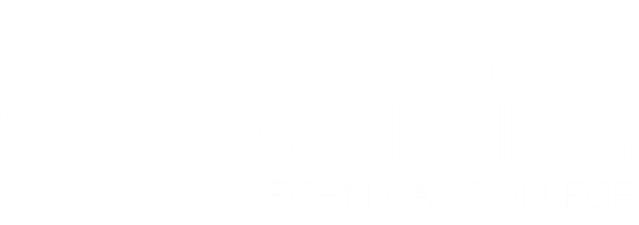 Emily Griffith Technical CollegeReport TitleNOVEMBER 2020Lorem ipsum dolor sit amet 
Turpis massa tincidunt dui ut ornare lectus sit. Eget nulla facilisi etiam dignissim. Commodo ullamcorper a lacus vestibulum sed arcu non odio euismod. Enim sit amet venenatis urna cursus. Dapibus ultrices in iaculis nunc sed augue. Non pulvinar neque laoreet suspendisse interdum consectetur libero id faucibus. Eget aliquet nibh praesent tristique magna sit. Tristique senectus et netus et malesuada fames. Turpis in eu mi bibendum neque egestas congue quisque egestas. Non diam phasellus vestibulum lorem sed risus ultricies. Tortor dignissim convallis aenean et. Et netus et malesuada fames ac turpis. Parturient montes nascetur ridiculus mus mauris vitae ultricies leo. Id cursus metus aliquam eleifend mi in nulla posuere sollicitudin. Amet justo donec enim diam vulputate ut. Iaculis at erat pellentesque adipiscing commodo. Mauris rhoncus aenean vel elit scelerisque mauris pellentesque pulvinar pellentesque. Vitae nunc sed velit dignissim sodales. Vitae aliquet nec ullamcorper sit amet.Sit amet nisl purus in mollis. Nulla porttitor massa id neque aliquam. Lacinia quis vel eros donec ac odio. Adipiscing elit duis tristique sollicitudin nibh sit amet commodo. Viverra tellus in hac habitasse platea dictumst vestibulum. Pretium aenean pharetra magna ac placerat vestibulum. Nibh venenatis cras sed felis eget velit aliquet. Tortor pretium viverra suspendisse potenti nullam ac. Turpis massa sed elementum tempus egestas sed sed. In hac habitasse platea dictumst quisque sagittis. Eget sit amet tellus cras adipiscing enim eu turpis egestas. Vestibulum sed arcu non odio euismod lacinia at quis. Mauris rhoncus aenean vel elit scelerisque mauris pellentesque.Quis risus sed vulputate odio ut enim blandit. 
Pellentesque elit ullamcorper dignissim cras tincidunt. Dictum at tempor commodo ullamcorper. Ridiculus mus mauris vitae ultricies leo integer malesuada. Semper risus in hendrerit gravida rutrum. Fringilla phasellus faucibus scelerisque eleifend. In fermentum posuere urna nec tincidunt praesent. Tristique risus nec feugiat in fermentum. Nibh cras pulvinar mattis nunc sed blandit libero. Convallis a cras semper auctor neque vitae. Et malesuada fames ac turpis egestas integer eget. Rutrum quisque non tellus orci ac auctor augue mauris augue.Vulputate mi sit amet mauris commodo. Purus sit amet luctus venenatis lectus magna fringilla urna. Eget nullam non nisi est. Nec nam aliquam sem et tortor consequat id porta nibh. Convallis aenean et tortor at risus. Sit amet porttitor eget dolor. Massa tincidunt nunc pulvinar sapien et ligula ullamcorper malesuada. Orci a scelerisque purus semper. Eget felis eget nunc lobortis. Viverra ipsum nunc aliquet bibendum enim facilisis.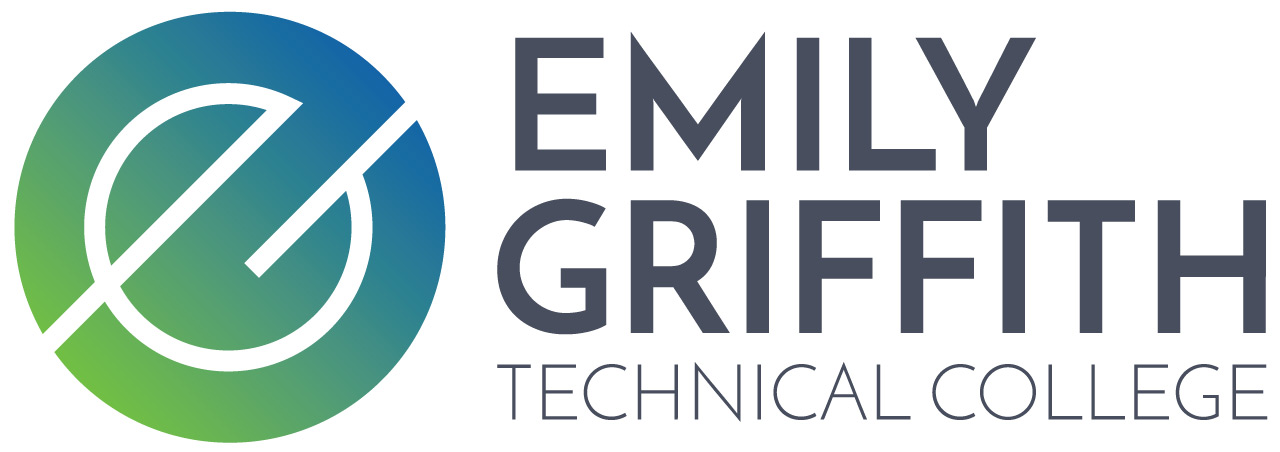 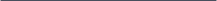 